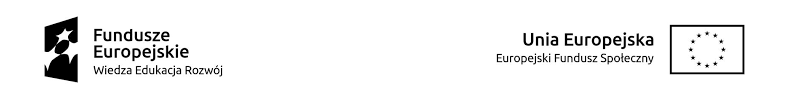 HARMONOGRAM ODBYWANIA SIĘ SPOTKAŃ Z W RAMACH weryfikacji zewnętrznej w projekcie pt. „RAZEM MOŻEMY WIĘCEJ”POWR.01.04.00-00-0012/18MIEJSCE: ul. Kościelna 16, 24-100 Góra Puławska
L.p.Imię i nazwisko Uczestnika/czkiData spotkaniaGodziny spotkania1.Uczestnik 102.07.202017:00-18:002.Uczestnik 202.07.202018:00-19:003.Uczestnik 3 02.07.202019:00-20:004.Uczestnik 403.07.202017.30-18.305.Uczestnik 503.07.202018.30-19.306.Uczestnik 615.07.202015.00-16.007.Uczestnik 715.07.202016.00-17.008.Uczestnik 815.07.202017.00-18.009.Uczestnik 915.07.202018.00-19.0010.Uczestnik 1015.07.202019.00-20.00